Протокол № 16Об итогах закупа медицинских изделий (реагенты на реакции Вассермана) способом запроса ценовых предложений на 2020 годг. Алматы                                                                                                                                                               «27» марта 2020 г.1. Некоммерческое акционерное общество "Казахский национальный медицинский университет имени С.Д. Асфендиярова", находящегося по адресу г. Алматы, ул. Толе Би 94, в соответствии с п.103 главой 10 Правил  организации и проведения закупа лекарственных средств и медицинских изделий, фармацевтических услуг утвержденного Постановлением Правительства Республики Казахстан от 30 октября 2009 года №1729, провел закуп способом запроса ценовых предложений по следующим наименованиям:Выделенная сумма 576 000,00 (пятьсот семьдесят шесть тысяч) тенге.       Место поставки товара: г. Алматы,  Университетская клиника  «Аксай» мкр. Тастыбулак, ул. Жана-Арна, д.14/1.       2. Организатор закупок Некоммерческое акционерное общество "Казахский национальный медицинский университет имени С.Д. Асфендиярова" РЕШИЛА:        Признать несостоявшимся лоты № 1-4 на основании отсутствия представленных ценовых предложений.            Председатель комиссии:     Руководитель Департамента экономики и финансов                     _______________________      Утегенов А.К.Члены комиссии:                                                                                    Руководитель управления государственных закупок                   ________________________      Кумарова Н.А.     Руководитель отдела лекарственного обеспечения                       ________________________      Адилова Б.А.      Секретарь комиссии:                                                                          _________________________    Салиахметова Д.О.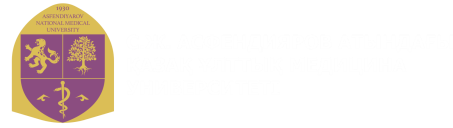 "С.Д. Асфендияров атындағы Қазақ ұлттық медицина университеті" Коммерциялық емес акционерлік қоғамы
Некоммерческое акционерное общество "Казахский национальный медицинский университет имени С.Д. Асфендиярова""С.Д. Асфендияров атындағы Қазақ ұлттық медицина университеті" Коммерциялық емес акционерлік қоғамы
Некоммерческое акционерное общество "Казахский национальный медицинский университет имени С.Д. Асфендиярова"П.ПНаименование  ТовараКраткое описание

Ед.
изм.Кол-воЦена за единицу товара
(в тенге)Общая стоимость Товара
(в тенге)1Набор реагентов «Антиген кардиолипиновый для реакции микропреципитации» «Сифилис-АгКЛ-РМП»Набор реагентов «Антиген кардиолипиновый для реакции микропреципитации» «Сифилис-АгКЛ-РМП», 2 фл по 5,0 млуп8 18 000,00   144 000,00   2Сыворотка диагностическая гемолитическая жидкая Сыворотка диагностическая гемолитическая жидкая, уп 10 ампул по 2 млуп8 18 000,00   144 000,00   3Комплемент сухой Комплемент сухой, 10 ампул по 1 млуп8 18 000,00   144 000,00   4Антиген трепонемный ультраозвучнный для РСКАнтиген трепонемный ультраозвучнный для РСК, уп/ 5 флаконов лиофилизат из 5 мл, титр 0,05 мл/млуп8 18 000,00   144 000,00   Итого:Итого:Итого:Итого:Итого:Итого:576 000,00